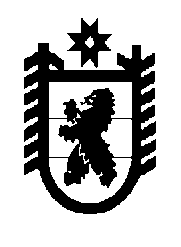 Совет Олонецкого городского поселения –представительный орган муниципального образованияПредседатель Совета Олонецкого городского поселенияРАСПОРЯЖЕНИЕот  25.09.2016г. № 15-рО включении вопроса в повесткудня заседания Совета      В соответствии со статьей 26, 27  Устава Олонецкого городского поселения, статьей 4 Регламента работы Совета, утвержденного решением Совета от 06.10.2015 г. № 171:Включить в повестку дня первого заседания Совета депутатов IV созыва, назначенного на  29.09.2017г. следующий вопрос: -   О выплате премии и компенсации за использование личного автомобиля главе Олонецкого городского поселения за сентябрь 2017 года.Председатель СоветаОлонецкого городского поселения                                               Н.Ю.Канаева  